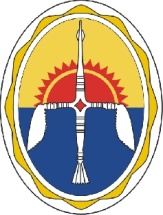 УПРАВЛЕНИЕ ОБРАЗОВАНИЯАдминистрацииЭвенкийского муниципального районаКрасноярского краяП Р И К А З« 16 » октября 2013 г.                                    п Тура                                                       №  301Об утверждении положения о муниципальной научно-практической конференции учащихся«Интеллектуальный потенциал Эвенкии»В целях создания условий для развития у учащихся самостоятельности мышления, навыков владения предметом исследования, расширения кругозора, внесения вклада молодых исследователей в творческое, социальное, научное развитие образовательных учреждений и муниципалитета, ПОСТАНОВЛЯЮ:Специалистам по дополнительному образованию Управления образования Пасечник О.Т., Кобизкой А.Н., директору МКОУ «Туринская средняя общеобразовательная школа» Ринчиновой Е.Н. организовать и провести научно-практическую конференцию учащихся «Интеллектуальный потенциал Эвенкии» 16-17 ноября 2013, на базе МКОУ «Туринская средняя общеобразовательная школа».Утвердить положение о проведении научно-практической конференции учащихся «Интеллектуальный потенциал Эвенкии» (Приложение № 1).Контроль исполнения настоящего приказа оставляю за собой.Руководитель Управления                  п/п                               О.С. ШаповаловаПриложение № 1к приказу управленияобразования администрации ЭМРот «   »  октября  2013 г. №  Положение о муниципальной научно-практической конференции«Интеллектуальный потенциал Эвенкии» 1. Общие положения1.1. Муниципальная научно-практическая конференция (далее - Конференция) имеет статус муниципальной. По итогам работы научно-практической конференции издается приказ Управления образования Администрации Эвенкийского муниципального района (далее – Управление образования).1.2. Конференция проводится для всех видов образовательных учреждений Эвенкийского муниципального района и является одним из направлений работы Управления образования с одаренными детьми. Координатором и организатором работы Конференции является Управление образования совместно с МКОУ «Туринская средняя общеобразовательная школа» Эвенкийского муниципального района (далее – МКОУ ТСОШ), на базе которой проводится Конференция.1.3. Конференция проводится по следующим отделениям: естественно-математическому; социально-гуманитарному и отделение юных исследователей (для учащихся 2-4 классов).2. Цели и задачи КонференцииЦелью Конференции является создание условий для развития у учащихся, самостоятельности мышления, навыков исследовательской деятельности, владения предметом исследования, расширения кругозора.Конференция имеет следующие задачи:выявление и поддержка одаренных и способных детей, стимулирование их к творчеству и экспериментальной работе;привлечение участников к исследовательской деятельности;пропаганда лучших достижений учащихся;совершенствование психологического и педагогического сопровождения одаренных и способных детей;развитие навыков публичного выступления, умения защищать свои научные интересы и решать практические задачи отбор и последующее представление лучших социально - значимых исследовательских работ и проектов учащихся в конкурсных мероприятиях краевого уровня. 3.Участники Конференции3.1. В конференции могут принимать участие учащиеся образовательных учреждений Эвенкийского муниципального района, готовые представить свои исследовательские работы, которые были признаны лучшими на школьных конференциях.3.2. В качестве слушателей на Конференции могут присутствовать научные руководители, родители, представители общественности и муниципалитета.3.3. В конференции предусматривается дистанционное участие учащихся из отдаленных поселков Эвенкийского муниципального района.4.Руководство Конференцией4.1. Общее руководство Конференцией осуществляет организационный комитет, в состав которого входят специалисты Управления образования администрации ЭМР, отвечающее за дополнительное образование детей, команда педагогов и администрации МКОУ ТСОШ.4.2. Оргкомитет и план его работы утверждаются отдельным приказом управления образования администрации ЭМР.4.3. В состав экспертной группы, осуществляющих рецензию работ учащихся могут входить педагоги, методисты, научные работники, специалисты, профиль образования и/или деятельности которых соответствует тематике и содержанию работы. 4.4. В состав предметной комиссии входят учителя, методисты, руководители предметных методических объединений, представители Управления образования. Общее количество учителей из общеобразовательного учреждения, на базе которого проводится Конференция, не должно превышать 4 человека в совокупности по отделениям.4.5. Управление образования формирует и согласовывает состав членов предметной комиссии, экспертной группы по рецензированию работ, составляет программу, собирает заявки на участие в конференции, оформляет протоколы. 4.6. В состав предметной комиссии и экспертной группы не могут входить педагоги, которые являются руководителями работ учащихся, принимающих участие в научно-практической конференции.5. Технология проведения Конференции5.1. Работа Конференции ведется по отделениям и предусматривает публичные выступления участников по результатам собственной исследовательской деятельности, дискуссии.5.2. Название и количество отделений может варьироваться оргкомитетом в зависимости от числа и направлений заявленных работ. Победителями считаются участники, набравшие наибольшее количество баллов по итогам рецензии и представления  работы на соответствующем отделении. Количество победителей: 1 место – не более одного учащегося по каждому направлению, 2 – место не более двух учащихся по каждому направлению и 3 место - не более двух учащихся по каждому направлению.5.3. Регламент выступления участников предусматривает публичную защиту работы (продолжительностью до 7 мин.) и дискуссию (продолжительностью до 3 мин). Соблюдение регламента отведенного времени является обязательным условием и напрямую отражается на количестве полученных баллов.5.4. Для школьников, принимающих дистанционное участие в конференции: в оргкомитет необходимо предоставить в объявленный срок печатные работы, оформленные в соответствии с требованиями, для их рецензии и видеоматериалы с выступлением (не более 7 минут) на электронном носителе (не позднее 5 ноября).5.5. Сроки проведения – 16-17 ноября 2013 (сроки могут быть подвержены изменениям, в связи с непреодолимыми обстоятельствами).5.6. В конференции могут принимать участие учащиеся образовательных учреждений Эвенкийского муниципального района в возрасте от 12 до 18 лет и 8-12 лет для участников отделения юных исследователей.5.7. Координаторы Управления образования – Пасечник Олеся Тарасовна, Кобизкая Анастасия Николаевна5.8. Координатор конференции в МКОУ ТСОШ- директор Ринчинова Елена Николаевна.6. Критерии отбора и требования к работе6.1. На Конференцию принимаются работы следующих видов: проблемно-реферативные, проблемно-поисковые, проблемно-исследовательские.6.2. Работы участников Конференции оцениваются в соответствии с критериями путем вычисления среднего балла по всем критериям. Работы, получившие отрицательную рецензию, к участию в Конференции не допускаются.6.3. Работа должна быть выполнена самостоятельно, соответствовать оформительским требованиям (Приложение № 3).6.4. Необходимо четко обозначить теоретическую и практическую части, а также собственные достижения авторов, области использования результатов.6.5. Критерии оценки:Оригинальность идеи:    идея работы оригинальна – 2 б. достаточно оригинальна идея работы – 1 б.не оригинальна идея работы – 0 б.Соответствие содержания заявленной теме:соответствует – 2 б.   частично соответствует – 1 б.не соответствует – 0 б.Поисково-исследовательский характер работы, анализ и систематизация информационных источников, обоснованность выводов:   Достаточный уровень: Независимо от того, насколько результаты проведенного исследования совпадают или отличаются от общеизвестных факторов, четко и однозначно показаны причины их появления в рамках гипотезы, предлагаемой для рассмотрения в данной работе. – 2 б. Частичный: Результаты обоснованы не полностью. Не показаны промежуточные построения, при помощи которых они были получены.  – 1 б.  Отсутствует: Процесс обоснования не раскрыт. Показанные результаты не имеют отношения к теме исследования или откровенно неверны. – 0 б.Наличие эксперимента – ещё + 1 б. Использование знаний вне школьной программы: используются – 2 б.частично используются – 1 б. не используются  - 0 б.Композиционная стройность, логика изложения: В работе четко указана цель исследования и поэтапно описан его ход независимо от того, является ли работа экспериментальной, аналитической или относится к техническому творчеству. Полученные результаты, выводы отвечают поставленной цели. Примерные разделы:Введение. Постановка задачи (актуальность и предпосылки проведения исследования).Теоретическая часть. Обзор литературных источников, введение основных терминов, рабочих понятий.Экспертная проверка предположения и обоснование полученных данных.Заключение.  Соответствие выводов и задачУмение поддержать дискуссию:вступил в диалог – 3 б.дал полные ответы на вопрос(ы), основанные на осознанных научных познаниях – 2 б.ответил на вопрос(ы), но неглубоко, поверхностно – 1 б.не смог ответить на вопрос(ы) – 0 б. Оформление работы (в соответствии с требованиями):  соблюдение требований к электронному оформлению – 1 б.орфографическая и пунктуационная грамотность - ещё + 1 б.оформление титульного листа по образцу, наличие плана работы и списка использованной литературы (источников) - ещё + 1 б.Дополнительные баллы (учёт рецензии на работу, целесообразность и качество использования аудио-, видео-средств, ораторские способности участника и др.)6.6 Оценки по критериям выставляются при рецензии работы, а так же по итогам представления работы непосредственно на Конференции. Суммы баллов по итогам рецензии и работы отделения суммируются.7. Сроки подачи заявки и работ7.1. Заявки по форме (Приложение № 2) и работы для рецензирования (включая дистанционных участников) должны быть представлены в организационный комитет согласно графику проведения III муниципальной научно-практической конференции «Интеллектуальный потенциал Эвенкии» (Приложение № 1). После установленных сроков заявки и работы не принимаются. В заявке необходимо указать техническое обеспечение, необходимое для представления работы.7.2. Работы участников Конференции рецензируются, но не возвращаются.7.3. Результаты рецензирования работ опубликовываются на сайте и доске объявлений учреждения, в котором проходит Конференция, а так же на сайте Управления образования за три дня до начала Конференции.7.4. Не принимаются и работы:  комплект материалов, в которых заявки, работы, оформлены или представлены с нарушениями правил. - работы, содержащие плагиат.8. Подведение итогов8.1. По окончанию работы проводятся заседания членов предметной комиссии отделений, на которых выносятся решения о победителях с учетом баллов по рецензии. Все решения членов предметной комиссии протоколируются и являются окончательными.8.2. Всем участникам Конференции выдается сертификат участника. Участники Конференции, представившие лучшие работы, награждаются дипломами 1,2,3 степени по отделениям, включая отделение юных исследователе.8.3. По итогам конференция так же формируется электронный сборник лучших исследовательских работ школьников «Интеллектуальный потенциал Эвенкии» и выставляется на сайте управления образования Эвенкии в разделе работа с одаренными детьми.8.4. Работы победителей, за исключением работ отделения юных исследователей принимают участие в дистанционном этапе краевого форума «Молодежь и наука» в феврале-марте 2014г.9. Процедура апелляции9.1.  Апелляционная жалоба подается непосредственно участником конференции в письменном виде, на имя председателя оргкомитета в течение часа по окончании работы отделения.9.2. В апелляционной жалобе указывается конкретно предмет несогласия с экспертной оценкой жюри. Несогласие с оценкой жюри должно быть аргументированным.9.3.При рассмотрении жалобы оргкомитетом принимается решение об объективности существующих претензий и о необходимости создания апелляционной комиссии для пересмотра решения жюри. Жалоба рассматривается апелляционной комиссией в течение трех дней, официальный ответ направляется на адрес образовательного учреждения, которое представлял участник конференции, подавший апелляционную жалобу. 10. Финансирование10.1. Возможные финансовые расходы во время подготовки и проведения Конференции производятся за счет средств программы «Дети Эвенкии на 2011-2013 г».Приложение № 1к положению о муниципальной научно-практической конференции«Интеллектуальный  потенциал ЭвенкииГрафик проведения III муниципальной научно-практической конференции «Интеллектуальный потенциал Эвенкии» Приложение№2 к положению о муниципальной научно-практической конференции «Интеллектуальный потенциал Эвенкии»Заявкана участие в муниципальной научно-практической конференции«Интеллектуальный потенциал Эвенкии»Руководитель ОУ                       подпись 					ФИО		М.П.Приложение№ 3 к положению о муниципальной научно-практической конференции «Интеллектуальный потенциал Эвенкии»Требования к оформлению работы учащегося для муниципальной научно-практической конференции «Интеллектуальный потенциал Эвенкии»Естественно-математическое отделение - объем 10 печатных страниц формата А4;Социально-гуманитарное; художественно-эстетическое отделение -  объем до 23 печатных страниц.   Титульный лист (первая страница):Аннотация (вторая страница)Краткое описание работы объемом не более 20 строк (82 знака в строке с учетом пробелов).  Аннотация будет использована для публикации в сборнике аннотированных работ в авторской редакции. Аннотации, оформленные не по правилам, не публикуются.Аннотация представляет собой описание по основным положениям работы на простом, понятном широкой публике языке. Аннотация должна содержать наиболее важные сведения о работе, обязательно включать следующую информацию: цель работы; методы и методики, которые использовались в работе; полученные данные; выводы. Аннотация не должна включать благодарностей и описания работы, выполненной руководителем. Аннотация печатается на одной странице формата А4 в следующем порядке: первая строка - ф.и.о. автора(-ов); вторая строка - полное наименование образовательного учреждения;третья строка - полное название работы;четвертая строка - руководитель: ф.и.о., место работы, должность; пятая строка - научный руководитель (если есть): ф.и.о., место работы, должность, ученое звание;шестая строка (пустая) и ниже - текст. 
Пример оформления аннотации: 
Иванов Иван Петрович
п. Тура, МКОУ ТСОШ, 10 класс
«Моделирование динамики гидропривода с дроссельным регулированием»
руководитель: Семенов Семен Семенович, учитель физики
Цель научной работы: Исследовать возможность моделирования реальных процессов работы гидроприводов, при помощи современных компьютерных средств. Методы проведенных исследований: математическое моделирование. Основные результаты научного исследования (научные, практические): разработана компьютерная модель для исследования динамических процессов гидропривода с источником гидропитания ограниченной мощности на основе программного комплекса «MATLAB-SIMULINK».Основная часть работы (третья страница)Основная часть раскрывает основное содержание, начинается с третьей страницы. 
1.Введение:актуальность темы работы (почему важно исследовать эту тему, чем она значима сейчас; желательны ссылки на авторитетные работы, на мнение экспертов); постановка и формулировка проблемы (в чем выражается какое-либо противоречие, обозначается отсутствие каких-либо знаний и одновременно потребность в них); разработанность исследуемой проблемы: известные знания, положенные в основание данной работы (содержит ссылки на аналогичные работы, то есть обзор литературы по данному вопросу). 2.Основное содержание:цель (то, что предполагается получить по окончании работы). Целей не может быть много – одна или две. Цель должна быть проверяема, конечна, поэтому в качестве цели не может быть заявлен процесс, который развивается бесконечно, в течение всей человеческой жизни (изучение, анализ, рассмотрение, поиск и т.п.). основные задачи отражают последовательность достижения цели; под задачами понимается то, что необходимо сделать, чтобы достичь намеченной цели (проанализировать литературу, сопоставить, измерить, сравнить, оценить, …). К каждой цели должно быть представлено не менее трех задач. методы и методики решения основных задач с обоснованием степени соответствия решаемой задачи (те способы деятельности, которыми Вы пользовались, чтобы разрешить поставленные задачи). Результаты (подробное описание всех полученных результатов, которые соответствуют поставленным выше задачам. По каждой задаче должно быть получено один или несколько результатов). 3.Заключение:Выводы, которые содержат краткие формулировки основных полученных результатов (соответствуют количеству задач), содержат описание возможности продолжения исследования; возможная область применения (если есть): приводятся интересные следствия из результатов работы, указываются области их применения. Объем текста только основной части, включая формулы, графики, таблицы и иллюстрации не должен превышать 6 страниц для естественно-математического отделения и 20 страниц для социально-гуманитарного и художественно-эстетического отделений.Работы принимаются на русском языке. Поле страницы: верхнее и нижнее -1 см; левое -3, правое -1 см; отступ красной строки -1,25 см. Шрифт - Times New Roman, размер шрифта-12, междустрочный интервал – полуторный; текст форматируется «по ширине». Заголовки печатается заглавными буквами на первых двух и более строках текста, которые центрируются, точка в конце заголовка не ставится. Иллюстративный материал содержится в основной части работы. Оформление работы не должно включать излишеств, в том числе: различных цветов текста, не относящихся к пониманию работы рисунков, больших и вычурных шрифтов и т.п. Список литературы Список литературы завершает работу, не более 1 страницы. Он отражает только ту литературу, которую изучил и использовал автор непосредственно в процессе подготовки работы, обязательно со ссылкой в тексте работы. Примеры составления библиографического описания.Книга одного автораМарков Ю.Г. Социальная экология: взаимодействие общества и природы: учебное пособие / Ю.Г.Марков - Новосибирск: Наука, 2001.- 544 с.Книга двух авторов Попова Л. В. Отечественные стандарты финансовой отчетности : учеб. пособие / Л. В. Попова, Л. Н. Никулина. – М.: Машиностроение, 2003. – 288 с.Книга трех авторов Попов В. М. Бизнес-планирование: анализ ошибок, рисков и конфликтов / В. М. Попов, С. Ляпунов, А. Касаткин. – М. : Кнорус, 2003. – 448 с.Книга четырех и более авторов Рекламная деятельность: учебник / Ф. Г. Панкратов, Ю. К. Баженов, Т. К. Серегина и др. – 6-е изд., перераб. и доп. – М. : Дашков и К, 2003. – 364 с.Книга с указанием редактора и составителя Природные ресурсы Красноярского края: Аналитический обзор / Под ред А.Н.Якимова – Красноярск: Изд-во КГУ, 2001. -218с.Книги, переведённые с иностранного языка Дженфкинс Ф. Реклама : учеб. пособие / Ф. Дженфкинс ; пер. с англ. Б. Л. Еремина. – М.: ЮНИТИ-ДАНА, 2002. - 543 с. Многотомное издание Российская торговая энциклопедия : в 5 т. / под ред. Я. Л. Орлова. – М.: За социальную защиту и справедливое налогообложение, 1999.Отдельный том Новая Российская энциклопедия. В 12 т. Т. 1. Россия / под ред. А. Д. Некипелова. – М. : Энциклопедия, 2003. – 960 с.Учебно-методические разработки преподавателей вуза Чепелева Г. Г. Функциональные добавки в хлебопечении: учеб. пособие / Г. Г. Чепелева ; Краснояр. гос. торг.-экон. ин-т. – Красноярск : Печатные технологии, 2004. - 70 с.Статистический сборник Россия в цифрах. 2004: стат. сб. / Госкомстат России. – М. : Статистика России, 2004. – 431 с.Статья из сборника Прокопчук А.Ф. Экстракция эфиромасличного и лекарственно-ароматического сырья жидкой СО2 на полупромышленной установке и применение экстрактов в народном хозяйстве / А.Ф.Прокопчук, М.М.Дерлугьян, П.Ф.Разинков // Актуальные проблемы изучения эфиромасличных растений и эфирных масел: тез.докл. – Кишинев – 1970 – С.144.Статья из журналаРовинский Ф.Я. Тяжелые металлы: дальний перенос в атмосфере и выпадение с осадками / Ф.Я.Ровинский, С.А.Громов // Метеорология и гидрология.-1994.-№10.-С.5-14.ГОСТ ГОСТ 5669-96. Хлебобулочные изделия. Метод определения пористости. – Взамен ГОСТ 5669-51 ; введ.01.08.97. – Минск : Изд-во стандартов, 1997. – 4 с.СанПиН 2.3.2.1290-03. Гигиенические требования к организации производства и оборота биологически активных добавок к пище : утв. постановлением гос. санитар. врача РФ от 17.04.03 № 50 // Российская газета. – 2003. – 5 июня.Источники, представленные в Internet: Патент №2118369 РФ, МПК6 C13K11/00. Способ получения фруктозосодержащего продукта из топинамбура / И.И.Самокиш, Н.Н.Зяблицева, В.А.Компанцев – (РФ) - №97101188/13; Заявл.27.01.97; Опубл.27.08.98. – (http://www.fips.ru/cdfi/reestr_rupat.htm).Пример оформления ссылки:… В журнале «Химия и жизнь» [1] мне встретилась интересная заметка о возможности получения сахара не только из свеклы или тростника, но и из горчицы. Описан процесс получения глюкозы в результате гидролиза синигрина. А из каких еще окружающих объектов, не обладающих сладким вкусом, может быть получен сахар (глюкоза, фруктоза, сахароза и т.д.) и какими методами?В статье В.И.Максимова и В.Е.Родомана рассматриваются процессы переваривания крахмала, и имеется ссылка на то, что «если кушать хлеб с маслом, то часть пшеничного крахмала все-таки успевает проскочить в толстую кишку непереваренной. Жир затрудняет работу альфа-амилазы. Это насчет диет для похудания» [2]. Внимательно ознакомившись с данной статьей можно предложить тему исследования: «Диеты и процессы переваривания пшеничного крахмала».Библиографический список.1. Андреева Г. Сахар из горчицы / Г.Андреева // Химия и жизнь – 1980 - №5 - С.942. Максимов В.И. Кому крахмала мало / В.И.Максимов, В.Е.Родоман. // Химия и жизнь - 1997 - http://www.chem.msu.su/rus/journals/%20chemlife/1997/welcome.html№ ппМероприятиясроки1Подача заявок участников до 23 октября2Предоставление электронных версий работ до 31 октября3Рецензирование работдо 1-13 ноября4Создание предметных комиссий МКОУ ТСОШ. до 10 ноября5Разработка сценария проведения НПК, плана пребывания гостей в п. Тура.до 10 ноября 6Заезд участников конференции14-16 ноября8. НПК16, 17 ноября9.Отъезд участников18, 19 ноября№ФИ участникаОУ, классНазвание работыНазвание отделения РуководительТехническое обеспечение Полное название темы работыОтделение Тип работы исследовательский реферат
или исследовательская работа
или проектно-исследовательская работа (выбрать что-то одно)Фамилия имя отчество (полностью)
автора, дата рождения (ДД.ММ.ГГГГ)учащийся Домашний адрес авторагород, село, деревня, поселок и пр., улица, индекс Место учебы: Полное название образовательного учрежденияКлассМесто выполнения работы научно-исследовательский центр, лаборатория; научное объединение, образовательная программа,…Руководитель Фамилия, имя, отчество, место работы, должностьНаучный руководительФамилия, имя, отчество
место работы, должность, ученое звание (обязательно),
контактный телефонe-mail (обязательно)
Контактный телефонавтора и руководителя работы